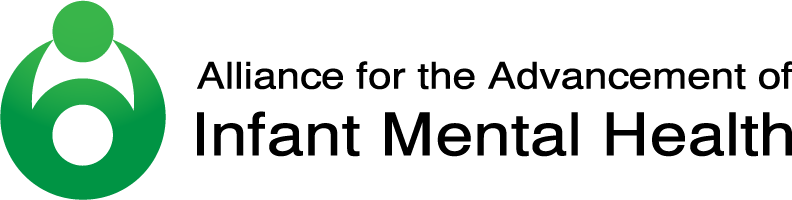 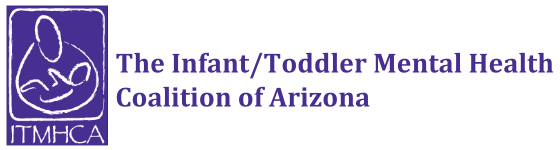 ITMHCA Endorsement®Application for Reactivation to Active Endorsement® StatusName:      Phone:     Email:     Please mark the box in front of your Endorsement® Category: Infant Family Associate    Infant Family Specialist   Infant Mental Health SpecialistInfant Mental Health Mentor-Clinical   Infant Mental Health Mentor-PolicyInfant Mental Health Mentor-Research/FacultyDate Inactive Status was granted:      Reactivation Agreement:I request that my name be moved from the Inactive Endorsement® Registry to the Active Endorsement® Registry  I attest that I have maintained my membership with ITMHCA (or another IMH association) while on the Inactive Endorsement® RegistryI attest that I submitted my Annual Endorsement® Renewal hours in my Endorsement Application in EASy that documents my 5 hours of specialized in-service training for each year while at Inactive StatusI have enclosed a Reactivation Fee of $25 I understand that ITMHCA will respond to this application with a pro-rated expectation for the number of hours of specialized in-service training and, if applicable, the number of hours of RSC that will be required for my annual Endorsement® renewal hours in my Endorsement Application in EASy for the year that my Endorsement® is reactivatedSignature									DateSubmit completed document and check for $25 to ITMHCAITMHCA, PO Box 2234 Phoenix AZ 85002-2234